الخطوط التوجيهية للتحضير المقترحالخلفية (خلفية البلد حول الموضوع)بيان المشكلة(مواجهة التحديات/يرجي تقديم الإحصاءات حول الاحتياجات العامة للشعب)المبررات(كيف يستجيب المشروع للتحديات)الأهداف العامة(مجموع الأهداف)الهدف المحدد لهذا المشروع1)المشروع2)3)الدعم المؤسسي1.6المساهمة المقترحة من قبل المنظمة إلي المشروع2.6 الأنشطة المقترحة لكل هدف محددالوكالة المنفذة1.7 هياكل الإدارة (الآليات) الموضوعة لضمان التنفيذ السليم للأنشطة المبرمجة2.7 الإدارة المالية (الآليات المالية لضمان تحمل عبء استخدام الموارد من الاتحاد الأفريقي)3.7 الرصد والتقييم (الإشراف و الرصد وإجراءات الإبلاغ)4.7 الخطة المستدامة (الخطة الطويلة الأجل للحفاظ علي المشروع بعد تمويل الاتحاد الأفريقي)ميزانية المشروع المقترحةمعداتالعامة والتدريبمجموع الأموال (الأموال اللازمة للمشروع)مجموع الأموال المطلوبة من صندوق الاتحاد الأفريقي للمرأة الأفريقيةAFRICAN UNION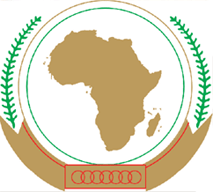 UNION AFRICAINE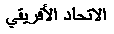 UNIÃO AFRICANAAddisAbaba, Ethiopia P.O. Box 3243 Téléphone: 251115511092 Fax: 251115510154                                            Site Internet:   www.africa-union.orgAddisAbaba, Ethiopia P.O. Box 3243 Téléphone: 251115511092 Fax: 251115510154                                            Site Internet:   www.africa-union.orgAddisAbaba, Ethiopia P.O. Box 3243 Téléphone: 251115511092 Fax: 251115510154                                            Site Internet:   www.africa-union.org